КАРАР                                                                                ПОСТАНОВЛЕНИЕ«29»  июня   2018 г.                                                                                    № 41О присвоении  адреса земельному участку   	В  соответствии с Федеральным законом от 22.12.2014 г.  № 447 ФЗ                           О внесении  изменений в  Федеральный закон  «О государственном   кадастре  недвижимости» и отдельные  законодательные акты  Российской  Федерации                        постановляю: земельному участку, с кадастровым номером 02:05:060601:15 площадью 1542 кв.м   присвоить  адрес: 453490, Республика Башкортостан, Аургазинский район,    д. Новые  Карамалы, ул. Центральная, д. 6а.   Глава сельского поселенияНовокальчировский сельсовет                                           Р.Р. Диваев Башkортостан РеспубликаhыАуыргазы районы муниципаль районының Яңы Кәлсер ауыл Советыауыл биләмәhе Хакимиәте453474, Ауыргазы районы, Яңы Кәлсер ауылы.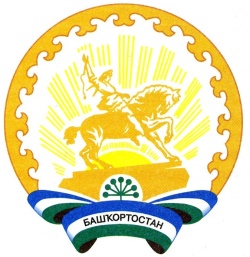 Республика БашкортостанАдминистрация сельского поселения Новокальчировский сельсовет муниципального районаАургазинский район453474, Аургазинский район, д. Новый Кальчир. Тел. 2-53-51